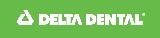 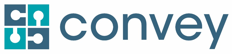 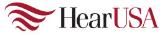 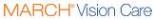 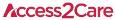 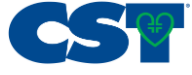 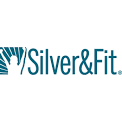 Molina AEP Info SheetSupplemental VendorsDelta Dental: (888)818-7932 (TTY 711) 7 days a week 8am-8pm: Provider lookup: www.deltadentalins.com/molinahealthcare OTC, Convey: (866) 420-4010 (TTY: 711) M-F 8am to 11pm EST, www.molinahealthcareotc.com Hearing, Hear USA: (855) 823-4632, M – F 8am to 8pm EST www.hearusa.com/members/molina-medicare Vision, March Vision: (844) 946-2724 M-F 8am to 5pm, www.marchvisioncare.com  Transportation, Access2Care: (888) 616-4845 24/7 365days, www.access2care.net/PERS, CST: (888)557-4462 (TTY: 711) 24/7 365 days, www.criticalsignaltechnologies.comSilver and Fit: (877) 427-4711 (TTY: 711) M-F 5am to 6pm PT, www.silverandfit.com Molina ContactsBroker Channel Manager: Kevin O’Connor: (843) 408-6650, call or text, email: kevin.oconnor1@molinahealthcare.com Broker Support: (866) 440-9788, enrollment fax# (844) 541-6848Email: broker@molinahealthcare.com, Member Services: (866) 553-9494Molina Website: www.molinahealthcare.comCall: Broker support                or           Call: Kevin O’Connor      Kit Ordering                                                 Kit Ordering     Medicaid eligibility                                 Medicaid eligibility       Medicare eligibility                                 Promotional items     Enrollment status                                    Coop opportunities     Commission inquiries